ΠΕΡΙΛΗΨΗ ΔΙΑΚΗΡΥΞΗΣΕΚΜΙΣΘΩΣΗΣ ΑΙΓΙΑΛΟΥ-ΠΑΡΑΛΙΑΣΟ  Δήμαρχος ΚατερίνηςΣύμφωνα με την αριθμ.247/2022 (ΑΔΑ: 94ΠΒΩΕΤ-66Π) απόφαση της Οικ/κής Επιτρ. Διακηρύσσει ότι:             Πρόκειται να εκτεθεί σε πλειοδοτική φανερή και προφορική δημοπρασία η εκμίσθωση  αιγιαλού-παραλίας  για  άσκηση δραστηριοτήτων  που εξυπηρετούν τους λουόμενους ή την αναψυχή του κοινού, ιδίως για την εκμίσθωση θαλάσσιων μέσων αναψυχής, ομπρελών ,ανακλίντρων (ξαπλωστρών), λειτουργία τροχήλατου αναψυκτήριου (καντίνας) σε τμήματα αιγιαλού-παραλίας, στις κοινότητες : οικισμός Ολυμπιακής Ακτής, Παραλίας, Κορινού, Καλλιθέας και Περίστασης του Δήμου Κατερίνης και συγκεκριμένα στις παρακάτω θέσεις με το οριζόμενο κατώτερο όριο της πρώτης προσφοράς:	Η διάρκεια της μίσθωσης  είναι από την υπογραφή της σύμβασης έως 31/12/2022. Η δημοπρασία θα γίνει στο Δημοτικό Κατάστημα και στην αίθουσα του Δημοτικού Συμβουλίου στις 14 Απριλίου 2022 ημέρα Πέμπτη και ώρα 10:00 – 11:00 π.μ ενώπιον της αρμόδιας  επιτροπής και σε περίπτωση που αποβεί άγονη, θα επαναληφθεί στις 21 Απριλίου  2022 ημέρα Πέμπτη και ώρα 10:00 – 11:00 π.μ. με τους ίδιους όρους και  ενώπιον της ίδιας  επιτροπής.	Αποκλείονται της συμμετοχής  στη  δημοπρασία, οι πάσης φύσεως οφειλέτες του Δήμου, από φόρους, τέλη κ.λ.π. (η διαπίστωση γίνεται  με  την  προσκόμιση  από  τον  ενδιαφερόμενο  βεβαίωσης  δημοτικής ενημερότητας).	Στη  δημοπρασία  γίνονται δεκτοί οι  ενδιαφερόμενοι,  αφού προσκομίσουν  εγγυητική  επιστολή  μιας  των αναγνωρισμένων Τραπεζών ή  Γραμμάτιο σύστασης παρακαταθήκης του Ταμείου Παρακαταθηκών και Δανείων υπέρ του Δήμου ποσού ίσο προς το ένα δέκατο (1/10), του οριζόμενου ελάχιστου ορίου πρώτης προσφοράς της διακήρυξης.           Για τη συμμετοχή στην δημοπρασία απαιτούνται τα παρακάτω:o	Αστυνομική Ταυτότητα του συμμετέχοντος και του εγγυητή τουo	Εγγυητική επιστολή (όπως αναφέρεται στο σχετικό άρθρο)o	Ενημερότητα μη οφειλής προς το Δήμο του συμμετέχοντος και του εγγυητή του     Το ύψος του καταβαλλόμενου ανταλλάγματος καθορίζεται σε ποσοστό 65% του επιτευχθέντος μισθώματος στην δημοπρασία σύμφωνα με το άρθρο 13 παρ. 3 του ΝΟΜΟΥ ΥΠ ΑΡΙΘΜ 4787, ( ΦΕΚ 44/26/03/2021), των Υπ. Εσωτερικών – Οικονομικών - Περιβάλλοντος και Ενέργειας.	Οι όροι της  σχετικής  διακήρυξης  βρίσκονται στο Τμήμα Εσόδων (ισόγειο, υπεύθυνοι υπάλληλοι Νοτοπούλου Δήμητρα & Σαββίδης Γεώργιος, τηλ. επικοινωνίας 2351350428-2351350519 , όπου οι ενδιαφερόμενοι  μπορούν να  λάβουν γνώση  κατά  τις  εργάσιμες  ημέρες  και  ώρες.                                      Ο Αντιδήμαρχος ΚατερίνηςΝταντάμης  ΙωάννηςΑκριβές αντίγραφοΟ προϊστάμενος του Τμήματος ΕσόδωνΣαββίδης ΓεώργιοςΠΕ1-Δκού Οικ/κού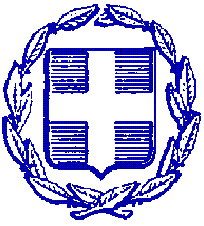 ΕΛΛΗΝΙΚΗ ΔΗΜΟΚΡΑΤΙΑΝΟΜΟΣ ΠΙΕΡΙΑΣΔΗΜΟΣ KAΤΕΡΙΝΗΣΔ/ΝΣΗ ΟΙΚΟΝΟΜΙΚΩΝ ΥΠΗΡΕΣΙΩΝΤΜΗΜΑ ΕΣΟΔΩΝΕΛΛΗΝΙΚΗ ΔΗΜΟΚΡΑΤΙΑΝΟΜΟΣ ΠΙΕΡΙΑΣΔΗΜΟΣ KAΤΕΡΙΝΗΣΔ/ΝΣΗ ΟΙΚΟΝΟΜΙΚΩΝ ΥΠΗΡΕΣΙΩΝΤΜΗΜΑ ΕΣΟΔΩΝΕΛΛΗΝΙΚΗ ΔΗΜΟΚΡΑΤΙΑΝΟΜΟΣ ΠΙΕΡΙΑΣΔΗΜΟΣ KAΤΕΡΙΝΗΣΔ/ΝΣΗ ΟΙΚΟΝΟΜΙΚΩΝ ΥΠΗΡΕΣΙΩΝΤΜΗΜΑ ΕΣΟΔΩΝΕΛΛΗΝΙΚΗ ΔΗΜΟΚΡΑΤΙΑΝΟΜΟΣ ΠΙΕΡΙΑΣΔΗΜΟΣ KAΤΕΡΙΝΗΣΔ/ΝΣΗ ΟΙΚΟΝΟΜΙΚΩΝ ΥΠΗΡΕΣΙΩΝΤΜΗΜΑ ΕΣΟΔΩΝΕΛΛΗΝΙΚΗ ΔΗΜΟΚΡΑΤΙΑΝΟΜΟΣ ΠΙΕΡΙΑΣΔΗΜΟΣ KAΤΕΡΙΝΗΣΔ/ΝΣΗ ΟΙΚΟΝΟΜΙΚΩΝ ΥΠΗΡΕΣΙΩΝΤΜΗΜΑ ΕΣΟΔΩΝΤετάρτη 1 Απριλίου 2022Αριθ.πρωτ.: οικ. 10748ΕΛΛΗΝΙΚΗ ΔΗΜΟΚΡΑΤΙΑΝΟΜΟΣ ΠΙΕΡΙΑΣΔΗΜΟΣ KAΤΕΡΙΝΗΣΔ/ΝΣΗ ΟΙΚΟΝΟΜΙΚΩΝ ΥΠΗΡΕΣΙΩΝΤΜΗΜΑ ΕΣΟΔΩΝΕΛΛΗΝΙΚΗ ΔΗΜΟΚΡΑΤΙΑΝΟΜΟΣ ΠΙΕΡΙΑΣΔΗΜΟΣ KAΤΕΡΙΝΗΣΔ/ΝΣΗ ΟΙΚΟΝΟΜΙΚΩΝ ΥΠΗΡΕΣΙΩΝΤΜΗΜΑ ΕΣΟΔΩΝΑ/ΑΕΚΤΑΣΗΤΟΠΟΘΕΣΙΑΑριθμός ορθο- φωτοχάρτη κτηματολογ.ΚΑΤΩΤΕΡΟ ΟΡΙΟ ΠΡΟΣΦΟΡΑΣ1100τ.μΟΛΥΜΠΙΑΚΗ ΑΚΤΗ 215μ ΝΟΤΙΑ ΤΟΥ ΞΕΝΟΔΟΧΕΙΟΥ ΜΕΣΟΓΕΙΟΣ112 €/ΤΜΟμπρέλες, ανάκλινδρα (Ξαπλώστρες)2100τ.μΟΛΥΜΠΙΑΚΗ ΑΚΤΗ 12 €/ΤΜ100μ ΝΟΤΙΑ ΤΟΥ ΞΕΝΟΔΟΧΕΙΟΥ ΜΕΣΟΓΕΙΟΣ2Ομπρέλες, ανάκλινδρα (Ξαπλώστρες)315τ.μ.ΟΛΥΜΠΙΑΚΗ ΑΚΤΗ  100μ ΝΟΤΙΑ ΤΟΥ ΞΕΝΟΔΟΧΕΙΟΥ ΜΕΣΟΓΕΙΟΣ31.000 €(Καντίνα)430τ.μ.ΟΛΥΜΠΙΑΚΗ ΑΚΤΗ ΝΟΤΙΑ ΤΟΥ ΟΙΚΙΣΜΟΥ412 €/ΤΜ(θαλάσσια μέσα αναψυχής )Α/ΑΕΚΤΑΣΗΤΟΠΟΘΕΣΙΑΑριθμός      ορθο- φωτοχάρτη κτηματολογ.ΚΑΤΩΤΕΡΟ ΟΡΙΟ ΠΡΟΣΦΟΡΑΣ530τ.μ.ΟΛΥΜΠΙΑΚΗ ΑΚΤΗΣΤΗΝ ΠΡΟΕΚΤΑΣΗ ΤΗΣ ΟΔΟΥΣ ΔΙΟΣ(Θαλάσσια μέσα αναψυχής)512 €/ΤΜ6100τ.μΠΑΡΑΛΙΑ ΚΑΤΕΡΙΝΗΣΕΜΠΡΟΣΘΕΝ ΠΡΩΗΝ ΚΑΤΑΣΤΗΜΑΤΟΣ «ΕΔΕΜ»812 €/ΤΜΟμπρέλες, ανάκλινδρα (Ξαπλώστρες)715τ.μ.ΠΑΡΑΛΙΑ ΚΑΤΕΡΙΝΗΣΕΠΡΟΣΘΕΝ ΠΡΩΗΝ ΚΑΤΑΣΤΗΜΑΤΟΣ «ΕΔΕΜ»91.000 €(Καντίνα )ΠΑΡΑΛΙΑ ΠΕΡΙΣΤΑΣΗΣ830τ.μ.ΝΟΤΙΑ ΤΟΥ ΠΡΩΗΝ ΚΑΤΑΣΤΗΜΑΤΟΣ «ΦΑΡΟΣ»(θαλάσσια μέσα αναψυχής)1012 €/ΤΜ9400τ.μ.ΠΑΡΑΛΙΑ ΠΕΡΙΣΤΑΣΗΣΕΜΠΡΟΣΘΕΝ ΞΕΝΟΔΟΧΕΙΟΥ PRINCESS1112 €/ΤΜΟμπρέλες, ανάκλινδρα (Ξαπλώστρες) 10100τ.μ.ΠΑΡΑΛΙΑ ΠΕΡΙΣΤΑΣΗΣ100μ ΝΟΤΙΑ ΤΟΥ ΚΑΤΑΣΤΗΜΑΤΟΣ «ΑΠΕΡΙΟ»1212 €/ΤΜΟμπρέλες, ανάκλινδρα (Ξαπλώστρες )1115τ.μ.ΠΑΡΑΛΙΑ ΠΕΡΙΣΤΑΣΗΣ 100μ ΝΟΤΙΑ ΤΟΥ ΚΑΤΑΣΤΗΜΑΤΟΣ «ΑΠΕΡΙΟ» (ΓΙΑ ΘΕΣΗ ΚΑΝΤΙΝΑΣ)131.000 €(Καντίνα )1230τ.μ.ΠΑΡΑΛΙΑ ΝΟΤΙΑ ΤΟΥ ΚΑΤΑΣΤΗΜΑΤΟΣ PRESTIGE1412 €/ΤΜ(θαλάσσια μέσα αναψυχής )13419τ.μ.ΠΑΡΑΛΙΑ ΑΝΑΜΕΣΑ ΣΤΑ ΚΑΤΑΣΤΗΜΑΤΑ "PALMA" ΚΑΙ  ‘’SOFRANO”1512 €/ΤΜΟμπρέλες, ανάκλινδρα (Ξαπλώστρες)1425τ.μ.ΠΑΡΑΛΙΑ ΕΜΠΡΟΣΘΕΝ ΤΟΥ ΙΕΡΟΥ ΝΑΟΥ ΑΓΙΑΣ ΦΩΤΕΙΝΗΣ1612 €/ΤΜ(θαλάσσια μέσα αναψυχής)1530τ.μ.ΠΑΡΑΛΙΑ ΒΟΡΕΙΑ ΤΟΥ ΚΑΤΑΣΤΗΜΑΤΟΣ «ΚΑΠΕΤΑΝΙΟΣ»1712 €/ΤΜ(θαλάσσια μέσα αναψυχής )Α/ΑΕΚΤΑΣΗΤΟΠΟΘΕΣΙΑΑριθμός ορθο- φωτοχάρτη κτηματολογ.ΚΑΤΩΤΕΡΟ ΟΡΙΟ ΠΡΟΣΦΟΡΑΣ1630τ.μ.ΠΑΡΑΛΙΑ ΣΤΟ ΥΨΟΣ ΤΗΣ ΟΔΟΥ ΑΘΗΝΑΣ ΝΟΤΙΑ1812 €/ΤΜ(Θαλάσσια μέσα αναψυχής)17310τ.μ.ΠΑΡΑΛΙΑ ΣΤΟ ΥΨΟΣ ΤΗΣ ΟΔΟΥ ΚΑΛΛΙΘΕΑΣ1912 €/ΤΜΟμπρέλες, ανάκλινδρα (Ξαπλώστρες)1830τ.μ.ΠΑΡΑΛΙΑ ΚΑΛΛΙΘΕΑΣ ΝΟΤΙΑ ΤΟΥ BEACH BAR “COCCUS”(θαλάσσια μέσα αναψυχής )2012 €/ΤΜ1930τ.μΠΑΡΑΛΙΑ ΚΑΛΛΙΘΕΑΣ ΑΝΑΜΕΣΑ ΣΤΑ ΚΑΤΑΣΤΗΜΑΤΑ “ALOHA ΚΑΙ WET”(Θαλάσσια μέσα αναψυχής)2112 €/ΤΜ2030τ.μ.ΠΑΡΑΛΙΑ ΚΑΛΛΙΘΕΑΣΑΝΑΜΕΣΑ ΣΤΑ ΚΑΤΑΣΤΗΜΑΤΑ «ΑΛΜΥΡΑ ΚΑΙ ISLAND»2212 €/ΤΜ(θαλάσσια μέσα αναψυχής)2130τ.μΠΑΡΑΛΙΑ ΚΑΛΛΙΘΕΑΣ ΕΜΠΡΟΣΘΕΝ ΤΟΥ ΞΕΝΟΔΟΧ.ΣΥΓΚΡΟΤ. MEDITERRANIAN VILLAGE2312 €/ΤΜ(Θαλάσσια μέσα αναψυχής)22400τ.μ.ΠΑΡΑΛΙΑ ΚΟΡΙΝΟΥ ΕΜΠΡΟΣΘΕΝ ΚΑΤΑΣΤΗΜΑΤΟΣ ΜΟΥΡΑΤΙΔΗ 2410 €/ΤΜOμπρέλες, ανάκλιντρα (Ξαπλώστρες)2315τ.μΠΑΡΑΛΙΑ ΚΟΡΙΝΟΥ ΕΜΠΡΟΣΘΕΝ ΚΑΤΑΣΤΗΜΑΤΟΣ ΜΟΥΡΑΤΙΔΗ 251.000 €(Καντίνα)2415τ.μΠΑΡΑΛΙΑ ΚΟΡΙΝΟΥ ΑΝΑΜΕΣΑ ΣΤΟ ΞΕΝΟΔΟΧΕΙΟ ΟΡΦΕΑΣ ΚΑΙ ANAIS2610€/ΤΜ(Θαλάσσια μέσα αναψυχής)25300τ.μ.ΠΑΡΑΛΙΑ ΚΟΡΙΝΟΥΕΜΠΡΟΣΘΕΝ ΚΑΤΑΣΤΗΜΑΤΟΣ «ΠΟΛΥΖΟΥ»2710€/ΤΜΟμπρέλες, ανάκλιντρα (Ξαπλώστρες)Α/ΑΕΚΤΑΣΗΤΟΠΟΘΕΣΙΑΑριθμός     ορθο- φωτοχάρτη κτηματολογ.ΚΑΤΩΤΕΡΟ ΟΡΙΟ ΠΡΟΣΦΟΡΑΣ2615τ.μ.ΠΑΡΑΛΙΑ ΚΟΡΙΝΟΥΕΜΠΡΟΣΘΕΝ ΚΑΤΑΣΤΗΜΑΤΟΣ «ΠΟΛΥΖΟΥ»281.000 €(Καντίνα )27200 τ.μΠΑΡΑΛΙΑ ΚΟΡΙΝΟΥ 100 ΜΕΤΡΑ ΒΟΡΕΙΑ ΤΟΥ ΚΑΤΑΣΤΗΜΑΤΟΣ «ΠΟΛΥΖΟΥ»2910€/ΤΜΟμπρέλες, ανάκλινδρα (Ξαπλώστρες)2815τ.μ.ΠΑΡΑΛΙΑ ΚΟΡΙΝΟΥ 100 ΜΕΤΡΑ ΒΟΡΕΙΑ ΤΟΥ ΚΑΤΑΣΤΗΜΑΤΟΣ «ΠΟΛΥΖΟΥ»301.000 €(Καντίνα )29200τ.μ.ΠΑΡΑΛΙΑ ΚΟΡΙΝΟΥ300Μ ΒΟΡΕΙΑ ΤΟΥ ΚΑΤΑΣΤΗΜΑΤΟΣ «ΠΟΛΥΖΟΥ»Ομπρέλες, ανάκλινδρα (Ξαπλώστρες)3110€/ΤΜ3015τ.μ.ΠΑΡΑΛΙΑ ΚΟΡΙΝΟΥ300 ΜΕΤΡΑ ΒΟΡΕΙΑ ΤΟΥ ΚΑΤΑΣΤΗΜΑΤΟΣ «ΠΟΛΥΖΟΥ»(Καντίνα)321.000 €31200τ.μ.ΠΑΡΑΛΙΑ ΚΟΡΙΝΟΥΝΟΤΙΑ ΑΓΙΑΣ ΠΑΡΑΣΚΕΥΗΣΟμπρέλες, ανάκλινδρα (Ξαπλώστρες)3310€/ΤΜ3215τ.μ.ΠΑΡΑΛΙΑ ΚΟΡΙΝΟΥΝΟΤΙΑ ΑΓΙΑΣ ΠΑΡΑΣΚΕΥΗΣ (ΓΙΑ ΘΕΣΗ ΚΑΝΤΙΝΑΣ)(Καντίνα)341.000 €33300τ.μ.ΠΑΡΑΛΙΑ ΚΟΡΙΝΟΥ ΒΟΡΕΙΑ ΑΓΙΑΣ ΠΑΡΑΣΚΕΥΗΣΟμπρέλες, ανάκλινδρα (Ξαπλώστρες)3510€/ΤΜ3415τ.μ.ΠΑΡΑΛΙΑ ΚΟΡΙΝΟΥΒΟΡΕΙΑ ΑΓΙΑΣ ΠΑΡΑΣΚΕΥΗΣ (ΓΙΑ ΘΕΣΗ ΚΑΝΤΙΝΑΣ)(Καντίνα)361.000 €